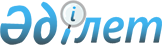 Об утверждении государственного образовательного заказа на подготовку кадров с техническим и профессиональным, послесредним образованием на 2021 - 2022 учебный годПостановление акимата Северо-Казахстанской области от 24 ноября 2021 года № 267. Зарегистрировано в Министерстве юстиции Республики Казахстан 25 ноября 2021 года № 25391
      В соответствии со статьей 27 Закона Республики Казахстан "О местном государственном управлении и самоуправлении в Республике Казахстан", подпунктом 8-3) пункта 2 статьи 6 Закона Республики Казахстан "Об образовании" акимат Северо-Казахстанской области ПОСТАНОВЛЯЕТ:
      1. Утвердить прилагаемый государственный образовательный заказ на подготовку кадров с техническим и профессиональным, послесредним образованием на 2021 - 2022 учебный год.
      2. Коммунальному государственному учреждению "Управление образования акимата Северо-Казахстанской области" в установленном законодательством Республики Казахстан порядке обеспечить:
      1) государственную регистрацию настоящего постановления в Министерстве юстиции Республики Казахстан;
      2) размещение настоящего постановления на интернет-ресурсе акимата Северо-Казахстанской области после его официального опубликования.
      3. Контроль за исполнением настоящего постановления возложить на заместителя акима Северо-Казахстанской области по курируемым вопросам.
      4. Настоящее постановление вводится в действие по истечении десяти календарных дней после дня его первого официального опубликования. Государственный образовательный заказ на подготовку кадров с техническим и профессиональным, послесредним образованием на 2021 - 2022 учебный год
      Примечание: * специальность, по которой предусмотрена подготовка кадров из числа граждан с особыми образовательными потребностями.
					© 2012. РГП на ПХВ «Институт законодательства и правовой информации Республики Казахстан» Министерства юстиции Республики Казахстан
				
      Аким Северо-Казахстанской области 

К. Аксакалов
Утвержденпостановлением акиматаСеверо-Казахстанской областиот 24 ноября 2021 года№ 267
№
Код уровня образования, специальности и квалификации
Наименование
специальности
Объем государственного образовательного заказа, очная форма обучения
(количество мест)
Средняя стоимость расходов на обучение одного специалиста за учебный год (тенге)
Средняя стоимость расходов на обучение одного специалиста за учебный год (тенге)
Средняя стоимость расходов на обучение одного специалиста за учебный год (тенге)
Средняя стоимость расходов на обучение одного специалиста за учебный год (тенге)
№
Код уровня образования, специальности и квалификации
Наименование
специальности
Объем государственного образовательного заказа, очная форма обучения
(количество мест)
город
село
с особыми образовательными потребностями
индивидуальное обучение
01 Образование
01 Образование
01 Образование
01 Образование
01 Образование
01 Образование
01 Образование
01 Образование
1
01120100
Дошкольное воспитание и обучение
100
398327
2
01140100
Педагогика и методика начального обучения
125
398327
3
01140300
Педагогика и методика преподавания языка и литературы основного среднего образования
25
398327
4
01140500
Физическая культура и спорт
105
398327
5
01140600
Педагогика и методика преподавания языка и литературы основного среднего образования
125
398327
6
01140800
Профессиональное обучение (по отраслям)
25
404161
02 Искусство и гуманитарные науки
02 Искусство и гуманитарные науки
02 Искусство и гуманитарные науки
02 Искусство и гуманитарные науки
02 Искусство и гуманитарные науки
02 Искусство и гуманитарные науки
02 Искусство и гуманитарные науки
02 Искусство и гуманитарные науки
7
02120100
Дизайн интерьера*
25
436248
8
02130100
Живопись, скульптура и графика (по видам)*
7
1195220
9
02150100
Инструментальное исполнительство
(по видам инструментов)
21
1157299
10
02150300
Вокальное искусство*
16
1195220
11
02150400
Хоровое дирижирование
5
1195220
12
02150500
Актерское искусство*
7
1195220
13
02150700
Хореографическое искусство
8
1195220
14
02310100
Переводческое дело
(по видам)*
25
404161
03 Социальные науки и информации
03 Социальные науки и информации
03 Социальные науки и информации
03 Социальные науки и информации
03 Социальные науки и информации
03 Социальные науки и информации
03 Социальные науки и информации
03 Социальные науки и информации
15
03220200
Документационное обеспечение управления и архивоведение
25
404161
04 Бизнес, управление и право
04 Бизнес, управление и право
04 Бизнес, управление и право
04 Бизнес, управление и право
04 Бизнес, управление и право
04 Бизнес, управление и право
04 Бизнес, управление и право
04 Бизнес, управление и право
16
04110100
Учет и аудит*
165
404161
450358
17
04130100
Менеджмент (по отраслям и областям применения)
25
404161
18
04140100
Маркетинг (по отраслям)
50
404161
450358
06 Информационно-коммуникационные технологии
06 Информационно-коммуникационные технологии
06 Информационно-коммуникационные технологии
06 Информационно-коммуникационные технологии
06 Информационно-коммуникационные технологии
06 Информационно-коммуникационные технологии
06 Информационно-коммуникационные технологии
06 Информационно-коммуникационные технологии
19
06120100
Вычислительная техника и информационные сети
(по видам)*
25
450358
20
06120200
Системы информационной безопасности*
50
404161
21
06130100
Программное обеспечение
(по видам)*
100
404161
07 Инженерные, обрабатывающие и строительные отрасли
07 Инженерные, обрабатывающие и строительные отрасли
07 Инженерные, обрабатывающие и строительные отрасли
07 Инженерные, обрабатывающие и строительные отрасли
07 Инженерные, обрабатывающие и строительные отрасли
07 Инженерные, обрабатывающие и строительные отрасли
07 Инженерные, обрабатывающие и строительные отрасли
07 Инженерные, обрабатывающие и строительные отрасли
22
07130100
Электрооборудование
(по видам и отраслям)
25
436248
23
07130200
Электроснабжение
(по отраслям)
25
436248
24
07130400
Теплотехническое оборудование и системы теплоснабжения (по видам)
25
436248
25
07130700
Техническое обслуживание, ремонт и эксплуатация электромеханического оборудования
(по видам и отраслям)
25
436248
26
07140900
Радиотехника, электроника и телекоммуникации
25
404161
27
07150100
Технология машиностроения
(по видам)
51
436248
482445
28
07150500
Сварочное дело
(по видам)*
170
436248
482445
29
07150600
Слесарное дело
(по отраслям и видам)*
25
436248
30
07160500
Эксплуатация, ремонт и техническое обслуживание тягового подвижного состава железных дорог
75
436248
31
07160600
Эксплуатация, ремонт и техническое обслуживание вагонов и рефрижераторного подвижного состава железных дорог
25
436248
32
07161300
Техническое обслуживание, ремонт и эксплуатация автомобильного транспорта*
176
436248
33
07161600
Механизация сельского хозяйства*
245
404161
450358
34
07210200
Производство молока и молочной продукции*
25
482445
35
07210300
Хлебопекарное,
макаронное и кондитерское производство*
20
436248
36
07211300
Технология производства пищевых продуктов
50
436248
37
07220100
Производство строительных изделий и конструкций*
25
436248
38
07230100
Швейное производство и моделирование одежды*
40
436248
724870
39
07310500
Ландшафтный дизайн*
15
436248
40
07320100
Строительство и эксплуатация зданий и сооружений*
188
436248
482445
41
07320700
Строительство и эксплуатация автомобильных дорог и аэродромов
25
482445
42
07321100
Монтаж и эксплуатация инженерных систем объектов жилищно-коммунального хозяйства*
25
436248
43
07321200
Монтаж и эксплуатация оборудования и систем газоснабжения
25
436248
08 Сельское, лесное, рыболовное хозяйство и ветеринария
08 Сельское, лесное, рыболовное хозяйство и ветеринария
08 Сельское, лесное, рыболовное хозяйство и ветеринария
08 Сельское, лесное, рыболовное хозяйство и ветеринария
08 Сельское, лесное, рыболовное хозяйство и ветеринария
08 Сельское, лесное, рыболовное хозяйство и ветеринария
08 Сельское, лесное, рыболовное хозяйство и ветеринария
08 Сельское, лесное, рыболовное хозяйство и ветеринария
44
08110600
Пчеловодство и шелководство*
16
660696
45
08210200
Охотоведение и звероводство*
25
450358
46
08410100
Ветеринария*
25
450358
09 Здравоохранение и социальное обеспечение
09 Здравоохранение и социальное обеспечение
09 Здравоохранение и социальное обеспечение
09 Здравоохранение и социальное обеспечение
09 Здравоохранение и социальное обеспечение
09 Здравоохранение и социальное обеспечение
09 Здравоохранение и социальное обеспечение
09 Здравоохранение и социальное обеспечение
47
09120100
Лечебное дело
50
670000
48
09130100
Сестринское дело
25
670000
49
09130200
Акушерское дело
50
670000
10 Службы
10 Службы
10 Службы
10 Службы
10 Службы
10 Службы
10 Службы
10 Службы
50
10120100
Парикмахерское искусство*
84
436248
51
10130300
Организация питания*
306
436248
482445
52
10150100
Туризм
25
404161
53
10320100
Пожарная безопасность
25
436248
54
10320200
Защита в чрезвычайных ситуациях (по профилю)
50
436248
55
10410200
Организация перевозок и управление движением на железнодорожном транспорте
75
436248
56
10410400
Организация дорожного движения
25
436248
Всего:
Всего:
Всего:
3170